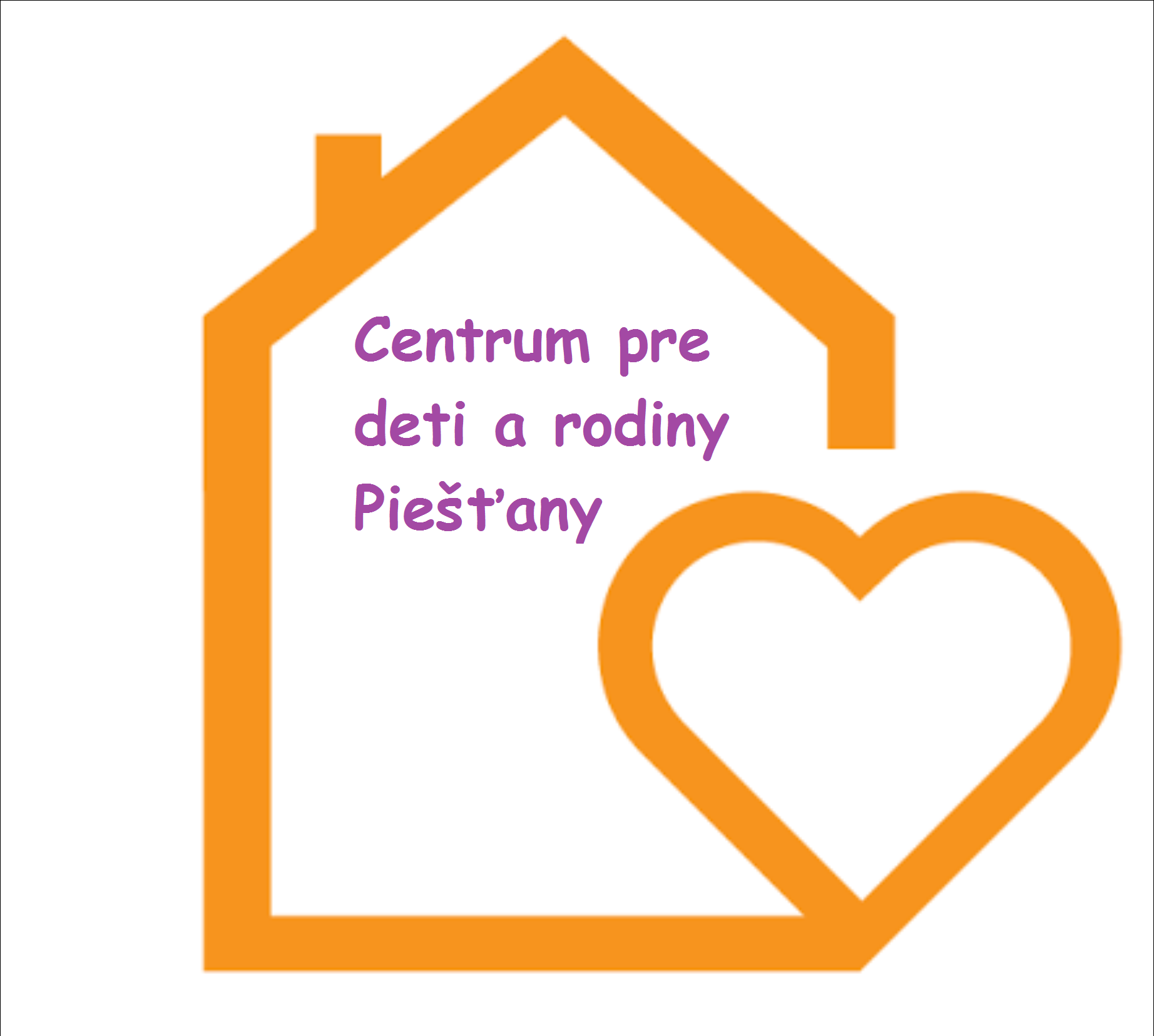 CENTRUM PRE DETI A RODINY  PIEŠŤANY, Sasinkova 11, 921 59 PiešťanySÚHRNNÁ SPRÁVA O ZÁKAZKÁCH S NÍZKOU HODNOTOUs cenami  vyššími 5000,- €  za 4. štvrťrok 2022P. č.Predmet zákazkyHodnota zákazky BEZ DPH v EURHodnota zákazky S DPH v EURIdentifikácia úspešného uchádzača1.  vybudovanie bezbariérového núdzového prístupu pre ležiacich chovancov v budove CDR Piešťany, Mierová8 619,008 619,00Zámočníctvo Heteš s.r.o.Husárska 155/4922 05 Chtelnica